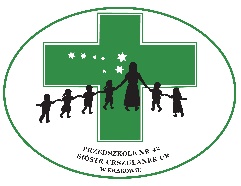 Umowa 
w sprawie korzystania z usług Przedszkola nr 42 Sióstr Urszulanek Unii Rzymskiej 
w Krakowie § 1Umowa zawarta dn. ………………….. pomiędzy Przedszkolem nr 42 Sióstr Urszulanek Unii Rzymskiej w Krakowie, ul. Starowiślna 3, reprezentowanym przez s. mgr Jolantę Kurzanowską – Dyrektora Przedszkola, zwanym dalej „przedszkolem” a Panią/ Panem:Przedmiotem umowy jest korzystanie z usług przedszkola: wychowawczych, opiekuńczych i dydaktycznych oraz żywienia dziecka.§ 2 Umowa zostaje zawarta na czas określony od dnia 01.09.2020 r. do dnia 31.08.2021 r.§ 3W ramach niniejszej umowy Przedszkole zobowiązuje się do:stworzenia warunków do realizacji podstawy programowej wychowania przedszkolnego wymaganej przez Ministra Edukacji Narodowej, w szczególności:zapewnienia kształcenia, opieki i wychowania przez wykwalifikowaną kadrę pedagogiczną,organizacji przestrzeni edukacyjnej służącej swobodnej, bezpiecznej zabawie 
w pomieszczeniach przedszkola oraz na placu zabaw,zapewnienia bezpieczeństwa fizycznego i psychicznego;przygotowania dziecka do podjęcia nauki w szkole zgodnie z jego możliwościami psychofizycznymi, pod warunkiem regularnego uczęszczania dziecka do przedszkola do roku, w którym realizuje się obowiązkowe przygotowanie przedszkolne; bezpłatnego nauczania, wychowania i opieki w wymiarze do 5 godzin dziennie zapewnienia wyżywienia zgodnie z obowiązującymi normami żywieniowymi i przepisami higieniczno-sanitarnymi;współdziałania z rodzicami/opiekunami prawnymi w zakresie kształcenia, opieki 
i wychowania w celu wspomagania wychowawczej roli rodziny, w razie potrzeby – pomocy psychologiczno-pedagogicznejPrzedszkole umożliwia odpłatne korzystanie za świadczeń poza czasem określonym  § 3 ust. 3.§ 4Rodzic/opiekun prawny zobowiązuje się do:Przestrzegania zasad funkcjonowania przedszkola zawartych w statucie przedszkola;respektowania postanowień niniejszej umowy;terminowego wnoszenia ustalonych opłat;współdziałania z przedszkolem w zakresie wszystkich spraw związanych z pobytem dziecka w przedszkolu;powiadomienia przedszkola w momencie podpisania umowy o konieczności zorganizowania specjalnych warunków kształcenia, opieki lub wychowania wynikających ze specyficznych trudności rozwojowych dziecka stwierdzonych na podstawie orzeczenia do kształcenia specjalnego, orzeczenia o niepełnosprawności, opinii o wczesnym wspomaganiu rozwoju lub innego dokumentu potwierdzającego stan rozwoju psychofizycznego dziecka; przyprowadzania oraz odbierania dziecka z przedszkola osobiście lub przez osobę upoważnioną w godzinach niewykraczających poza czas pracy przedszkola zgłaszania nieobecności dziecka;przyprowadzania do przedszkola wyłącznie zdrowego dziecka.§ 5Rodzic/opiekun prawny oświadcza, że jego dziecko korzystać będzie z usług przedszkola w godzinach od ........................... do .............................., w dniach od poniedziałku do piątku w zakresie: a)   bezpłatnego nauczania, wychowania i opieki w wymiarze do 5 godzin dziennie;odpłatnego korzystania ze świadczeń, jeśli pobyt dziecka przekracza 5 godz. w wymiarze ........ pełnych godzin dziennie (nie dotyczy 6-latków). Wysokość opłaty z tego tytułu wynosi 1,00 zł (kwota słownie: jeden złoty) 
za godzinę. (nie dotyczy 6-latków)wyżywienia (*zaznaczyć właściwe): *śniadanie     *obiad     *podwieczorek	      Wysokość dziennej stawki żywieniowej wynosi 9 zł.2. Miesięczna wysokość opłaty za świadczenia wykraczające poza wymiar zajęć bezpłatnego nauczania, wychowania i opieki w przedszkolu wyliczana jest jako iloczyn:Stawka godzinowa w wysokości 1,00 zł x zadeklarowana w § 5 ust. 1b liczba godzin ....... x liczba dni roboczych w miesiącu.3. Opłatę za świadczenia udzielane w czasie przekraczającym wymiar zajęć bezpłatnego nauczania, wychowania i opieki w przedszkolu naliczana jest za każdą rozpoczętą godzinę korzystania z tych świadczeń.4. Opłaty wymienione w § 5 ust. 2 i ust.1b-c należy regulować w dniach wyznaczonych 
w każdym miesiącu – z dołu za dany miesiąc.§ 61. Wysokość opłaty za dzienną stawkę żywieniową oraz za świadczenia udzielane w czasie przekraczającym godziny bezpłatnego pobytu dziecka w przedszkolu może ulec zmianie 
w okresie obowiązywania niniejszej umowy w przypadkach wskazanych w ust. 2 i 3 niniejszego paragrafu.2. Wysokość  opłaty za dzienną stawkę żywieniową może ulec zmianie w związku ze zmianą cen towarów i surowców do produkcji.3. Wysokość opłaty za świadczenia udzielane w czasie przekraczającym godziny bezpłatnego pobytu dziecka w przedszkolu może ulec zmianie w skutek zmiany przepisów regulujących jej wysokość.4.  W  przypadkach, o których mowa w ust. 2 i 3  Dyrektor przedszkola zawiadamia pisemne 
o zmianie stawki lub  opłaty, jej przyczynach i nowej wysokości  i wyzywa  rodzica/ opiekuna prawnego do zawarcia aneksu do niniejszej umowy uwzględniającego nowe warunki świadczenia usług, w terminie dwóch tygodni. Brak zawarcia aneksu we wskazanym wyżej terminie uprawnia przedszkole do wypowiedzenia niniejszej umowy ze skutkiem natychmiastowym.§ 7W przypadku, gdy pobyt dziecka w przedszkolu stale wydłuża się poza czas zadeklarowany w § 5 ust.1 niniejszej umowy, rodzic/prawny opiekun jest zobowiązany ponieść opłaty w  wysokości wskazanej w § 5 ust. 1 b  za ten czas pobytu dziecka w przedszkolu oraz zawrzeć z przedszkolem aneks określający rzeczywiste godziny korzystania przez dziecko z usług przedszkola.§ 8Umowa może zostać rozwiązana z zachowaniem okresu wypowiedzenia wynoszącego jeden miesiąc, ze skutkiem na koniec miesiąca kalendarzowego, z ważnych przyczyn uzasadnionych okolicznościami życiowymi. 2. Umowa może zostać rozwiązana w każdym czasie za porozumieniem stron.§ 91. Wszelkie zmiany zapisów niniejszej umowy wymagają formy pisemnej pod rygorem nieważności.§ 10Niniejsza umowa nabiera mocy z dniem podpisania przez obie strony.§ 11W sprawach nieuregulowanych umową mają zastosowanie przepisy Kodeksu cywilnego.§ 12Umowa sporządzona jest w dwóch jednobrzmiących egzemplarzach, po jednym dla każdej ze stron.§ 13Oświadczam, że zapoznałem/zapoznałam się ze statutem przedszkola.§ 14Strony zgodnie postanawiają, że wszelkie spory mogące wynikać przy realizacji niniejszej umowy będą rozstrzygane w wyniku mediacji-polubownie, a w przypadku braku porozumienia, Sądem właściwym do rozstrzygania sporów będzie właściwy Sąd Rejonowy w Krakowie. Treść niniejszego postanowienia nie stanowi zapisu na Sąd Polubowny.………………………………....................                .............……………………….……………podpis 	data, podpis            /Dyrektor Przedszkola/ 		                        	                      Rodzic/opiekun prawnyOŚWIADCZENIA1. Rodzic/opiekun prawny oświadcza, że podane w umowie dane osobowe są zgodne z prawdą, jednocześnie zobowiązuje się do podania zmian zaistniałych w czasie obowiązywania umowy, szczególnie w zakresie zamieszkania dziecka. Zmiany umowy wymagają formy pisemnej.2. Przedszkole oświadcza, że zebrane w umowie dane osobowe będą przetwarzane wyłącznie 
w celu realizacji usługi kształcenia, opieki i wychowania oraz rozliczania płatności, jednocześnie zobowiązuje się do ochrony zawartych w umowie danych osobowych zgodnie z obowiązującym prawem. Administratorem danych osobowych jest Przedszkole nr 42 Sióstr Urszulanek UR 
w Krakowie. Dane osobowe będą przetwarzane w siedzibie przedszkola. Powierzenie przetwarzania danych osobowych innym podmiotom (np. organizatorowi konkursu, w którym dziecko będzie brało udział) będzie wymagało oddzielnej zgody. 1. Oświadczenie dotyczące zgody na przetwarzanie danych osobowychWyrażam zgodę na przetwarzanie danych osobowych (danych dziecka) podanych w niniejszej umowie w celu jej realizacji. Zgodę wyrażam dobrowolnie. Wiem, że w każdej chwili mogę odwołać zgodę przez złożenie pisemnego oświadczenia. Wyrażam zgodę na zamieszczanie wizerunku mojego dziecka na stronie internetowej przedszkola i stronie Zgromadzenia Sióstr Urszulanek UR - Organu Prowadzącego Przedszkole. Zgodę wyrażam dobrowolnie. Wiem, że w każdej chwili mogę odwołać zgodę przez złożenie pisemnego oświadczenia. 2. Wyrażam zgodę na wykonywanie czynności statutowych przez kadrę zarządzającą 
i wszystkich pracowników przedszkola wynikających z ich obowiązków oraz wszelkich przedsięwzięć podejmowanych w przedszkolu pod warunkiem zachowania bezpieczeństwa fizycznego i psychicznego dziecka, właściwych norm współżycia społecznego oraz wartości chrześcijańskich. Oświadczam, iż będę współpracować z kadrą pedagogiczną i pomocniczą przedszkola w celu ujednolicenia oddziaływań wychowawczych zapewniających dziecku zdrowy, harmonijny rozwój.           			  .............……………………….……………                                                              data, podpis   Rodzic/opiekun prawnyRodzice/opiekuni prawniImię, nazwiskoRodzice/opiekuni prawniSeria numer dowodu osobistegoRodzice/opiekuni prawniPESELRodzice/opiekuni prawniAdres zamieszkaniaRodzice/opiekuni prawniAdres zameldowaniaRodzice/opiekuni prawniTelefonRodzice/opiekuni prawniE-mailDzieckoImię, nazwiskoDzieckoData urodzeniaDzieckoMiejsce urodzeniaDzieckoAdres zamieszkaniaDzieckoAdres zameldowaniaDzieckoPESEL